大同大學學生校外活動家長同意書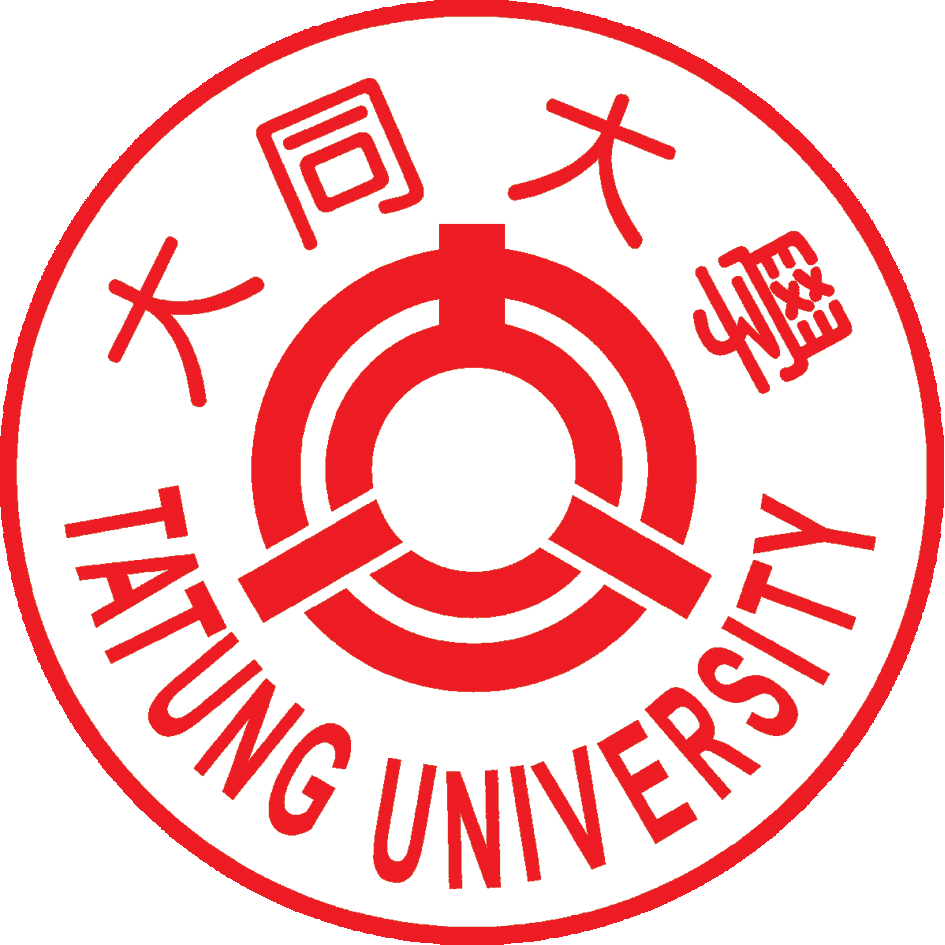 本人_________□同意□不同意敝子弟__________，就讀於貴校__________系（所）______年級_____班，參加下列校外活動。            此致大同大學                   學生家長或監護人簽章：                               聯絡電話：                                   手機：                        中華民國    年    月    日備註：本通知書之家長或監護人簽章均視同家長或監護人親自簽章注意事項及相關規範：參加活動同學須遵守工作人員之指導，如有違反一律取消該生參加此活動權利，並由工作人員通知家長帶回。禁止攜帶下列物品和藥品如：搖頭丸、檳榔、情色書刊、賭博用遊戲機等。患有特殊疾病如心臟病、糖尿病、高血壓、氣喘…..請事先通知，並自行攜帶必要藥品。活動期間禁止擅自離營或脫隊，否則後果自行負責。活動期間攜帶貴重物品或錢財請自行妥善保管。參加活動所有人員皆不可下水進行水上活動(活動項目本身除外)，否則後果自己負責，請各位家長叮嚀貴子弟留意小心。校外活動名稱活動日期自   年 　月   日起至   年   月   日止活動地點活動負責人連絡電話(手機)本活動 □是 □否 有指導老師隨行本活動 □是 □否 有指導老師隨行